Приказ Министра здравоохранения и социального развития РК 
от 17 августа 2015 года № 669«Об утверждении Правил оказания стационарозамещающей помощи»Стационарозамещающая помощь – это доврачебная, квалифицированная специализированная медицинская помощь, в том числе с применением высокотехнологичных услуг и медицинским наблюдением._______________________________________________________________________________________________________С 2020 года данный вид помощи будет предоставляться казахстанцам в двух пакетах: в рамках гарантированного объема бесплатной медицинской помощи (ГОБМП);и в системе обязательного социального медицинского страхования (ОСМС). В ГОБМП будет предоставляться: пациентам с социально-значимыми заболеваниями, как онкология, туберкулез, ВИЧ/СПИД, психиатрия/наркология, хронические вирусные гепатиты и цирроз печени, сахарный диабет, психические расстройства и расстройства поведения, детский церебральный паралич, острый инфаркт миокарда (первые 6 месяцев), ревматизм и др.);
пациентам с хроническими заболеваниями, подлежащими динамическому наблюдению (хронический гепатит В и С, гипертоническая болезнь, ишемическая болезнь, сахарный диабет,хронические болезни почек, нижних дыхательных путей, заболевания верхних отделов желудочно-кишечного тракта, неинфекционный энтерит и колит, цирроз печени, артропатии, болезни щитовидной железы, эпилепсия, церебральный паралич, хронический нефрит, гиперплазия предстательной железы, доброкачественная дисплазия молочной железы, невоспалительные болезни женских половых органов, доброкачественное новообразование яичника, бронхолегочная дисплазия, возникшая в перинатальном периоде и др.). _________________ НА БАЗЕ АМБУЛАТОРНО – ПОЛИКЛИНИЧЕСКОЙ СЛУЖБЫ оказывается _______________по направлению участкового врача при наличии показаний, подтвержденных результатами лабораторных и/или инструментальных исследований, а также заключением узких (профильных) специалистов, и в порядке очередности на портале Бюро госпитализаций.Показания для госпитализации в дневной стационар на базе поликлиники: обострение хронических заболеваний, не требующих круглосуточного наблюдения;
активное плановое оздоровление пациентов с хроническими заболеваниями, подлежащими динамическому наблюдению;долечивание пациента терапевтического профиля на следующий день после стационарного лечения;
проведение курсов реабилитационных мероприятий 3-го этапа;паллиативная помощь:!!! дети до 3-х лет госпитализируются в дневной стационар вместе с родителями или законным сопровождающими лицами._______________________ НА БАЗЕ КРУГЛОСУТОЧНОГО СТАЦИОНАРА оказывается _______________________по направлению участкового врача или врача стационара Показания для госпитализации: паллиативная помощь; проведение операций (вмешательств) со специальной предоперационной подготовкой и реанимационной поддержкой; проведение сложных диагностических исследований, требующих специальной предварительной подготовки, недоступной в условиях амбулаторного лечения;долечивание пациента на следующий день после лечения в круглосуточном стационаре;
наблюдение и лечение, связанные с переливанием препаратов крови, внутривенных вливаний кровезамещающих жидкостей, специфической гипосенсибилизирующей терапии, инъекций сильнодействующих препаратов, внутрисуставных введений лекарственных средств; 
химиотерапия, лучевая терапия коррекция патологических состояний, возникших после проведения специализированного лечения онкологическим пациентам._______________________________ Услуги дневного стационара включают ___________________________________осмотр врача и консультацию профильных специалистов;диагностические услуги, в том числе лабораторные и патологоанатомические (гистологические исследования операционного и биопсийного материала, цитологические исследования);
лечение основного заболевания, послужившего причиной стационарозамещающей терапии, с использованием лекарственных средств, медицинских изделий, путем проведения медицинских манипуляций и хирургических операций;проведение гемодиализа и перитонеального диализа;проведение химио - и лучевой терапии;медицинскую реабилитацию;лечение на дому при острых и хронических состояниях, которые не позволяют пациенту самостоятельно посетить поликлинику;
обеспечение кровью, ее компонентами в условиях стационара;организацию паллиативной помощи и сестринского ухода; 
экспертизу временной нетрудоспособности;_________________________ Общие противопоказания к лечению в дневном стационаре ______________________заболевания, требующие круглосуточного проведения лечебных процедур и медицинского наблюдения;инфекционные заболевания в период эпидемиологической опасности;
заболевания, представляющие опасность для окружающих.Стационарозамещающая помощь в специализированных медорганизациях и (или) отделениях по заключению узкого специалиста и по следующим заболеваниям:психические расстройства и расстройства поведения, связанные с употреблением психоактивных веществ;злокачественные новообразования;инфекционные и паразитарные заболевания (кишечные инфекции, бактериальные зоонозы, вакциноуправляемые инфекции);туберкулез при наличии условий изоляции пациента и закрытой формы заболевания (Бацилла Коха отрицательная);кожные (контагиозные дерматозы, инфестации) и венерические заболевания.__________________________________________________________________________________________________________________________________Показания для стационара на дому, не требующего круглосуточного наблюдения: стационар на дому - в случае, если человек не может посещать поликлинику самостоятельно;нарушения функций органов, препятствующих ежедневному посещению дневного стационара пациентом при необходимости получения стационарозамещающей медицинской помощи; наличие орфанных (редких) заболеваний у детей, сопряженных с высоким риском инфекционных осложнений и требующих изоляции в период сезонных вирусных заболеваний, для получения регулярной заместительной ферментативной и антибактериальной терапии.__________________________________________ ЭТО ВАЖНО ЗНАТЬ _______________________________________длительность лечения в условиях поликлиник и стационаров - не менее 3-х и не более 8 рабочих дней с момента поступления;Это правило не касается пациентов, находящихся на гемодиализе, перитонеальном диализе (заместительной почечной терапии), химио- и лучевой, а также программной терапии, медицинской реабилитации и восстановительном лечении;длительность лечения в стационаре на дому - не менее 3 рабочих дней, при острых заболеваниях не более 5 рабочих дней, при обострении хронических заболеваний не более 8 рабочих дней;режим работы дневного стационара при амбулаторно-поликлинических организациях - с 08.00 до 20.00 часов, включая выходные и праздничные дни. Выписка из медкарты больного с необходимыми рекомендациями выдается на руки пациенту.____________________________________ ЕСЛИ ВАШИ ПРАВА БЫЛИ НАРУШЕНЫ ___________________________________________Если вы остались недовольными качеством оказанных медуслуг, столкнулись с грубым отношением со стороны медицинского персонала, фактами вымогательства денежных средств за медуслуги, оказываемые в рамках гарантированного объёма бесплатной медицинской помощи, или другими проблемными вопросами вы можете: ________________________________________ОБРАТИТЬСЯ ЗА ПОМОЩЬЮ В СЛУЖБУ ПОДДЕРЖКИ ПАЦИЕНТОВ И ВНУТРЕННЕГО АУДИТА, которая работает в каждой медицинской организации. Достаточно написать письменное заявление с указанием контактных данных для обратной связи. Более подробную информацию можно узнать на ресепшне поликлиники или больницы.ПОСТАВИТЬ ОЦЕНКУ МЕДОРГАНИЗАЦИИ В МОБИЛЬНОМ ПРИЛОЖЕНИИ MVOTER. Для удобства пациентов во всех поликлиниках и стационарах, которые являются поставщиками Фонда медстрахования, установлены специальные QR коды, отсканировав которые можно сразу попасть в нужный раздел. Оценивать можно по следующим параметрам: время ожидания приема, сервис, четкость и понятность рекомендаций врачей, условия оказания услуг.Скачайте приложение в PlayMarket или AppStore. Для смартфонов, работающих на платформе Android по ссылке: https://play.google.com/store/apps/details?id=mvoters.org&hl=ru, для iOS  - https://apps.apple.com/kz/app/mvoter/id1464235670.ОСТАВИТЬ ПИСЬМЕННОЕ ОБРАЩЕНИЕ В РАЗДЕЛЕ «НАРОДНЫЙ КОНТРОЛЬ» на сайте Фонда СМС https://fms.kz/ru/leave-complaint.ОТПРАВИТЬ СООБЩЕНИЕ В МЕССЕНДЖЕРЫ СОЦИАЛЬНЫХ СЕТЕЙ FACEBOOK И INSTAGRAMОфициальные страницы Фонда медстрахованияhttps://www.facebook.com/fondosms/https://instagram.com/fms.kz?igshid=xbgyphdaly82 
Специалисты Фонда рассматривают каждое обращение индивидуально, оставляют ответ на каждый комментарий, либо связываются с человеком для более детального выяснения ситуации.ОБРАТИТЬСЯ В ЕДИНЫЙ КОНТАКТ-ЦЕНТР ФОНДА 1406ФСМС СЛЕДИТ ЗА КАЧЕСТВОМ И ОБЪЕМОМ МЕДПОМОЩИ, ПРЕДОСТАВЛЯЕМОЙ ПОСТАВЩИКАМИ. КОНТРОЛЮ ПОДЛЕЖАТ НЕ ТОЛЬКО ГОСУДАРСТВЕННЫЕ МЕДИЦИНСКИЕ ОРГАНИЗАЦИИ, НО И ЧАСТНЫЕ КЛИНИКИ. ФОНДУ ВАЖНА ОЦЕНКА КАЖДОГО ПАЦИЕНТА, ПОТОМУ КАК ОПЛАТА ОКАЗАННЫХ МЕДУСЛУГ ПРОИЗВОДИТСЯ ПО РЕЗУЛЬТАТАМ ДЕЯТЕЛЬНОСТИ. ОЦЕНКА НАСЕЛЕНИЯ БУДЕТ СТИМУЛИРОВАТЬ МЕДИЦИНСКИЕ УЧРЕЖДЕНИЯ ПОВЫШАТЬ КАЧЕСТВО УСЛУГ.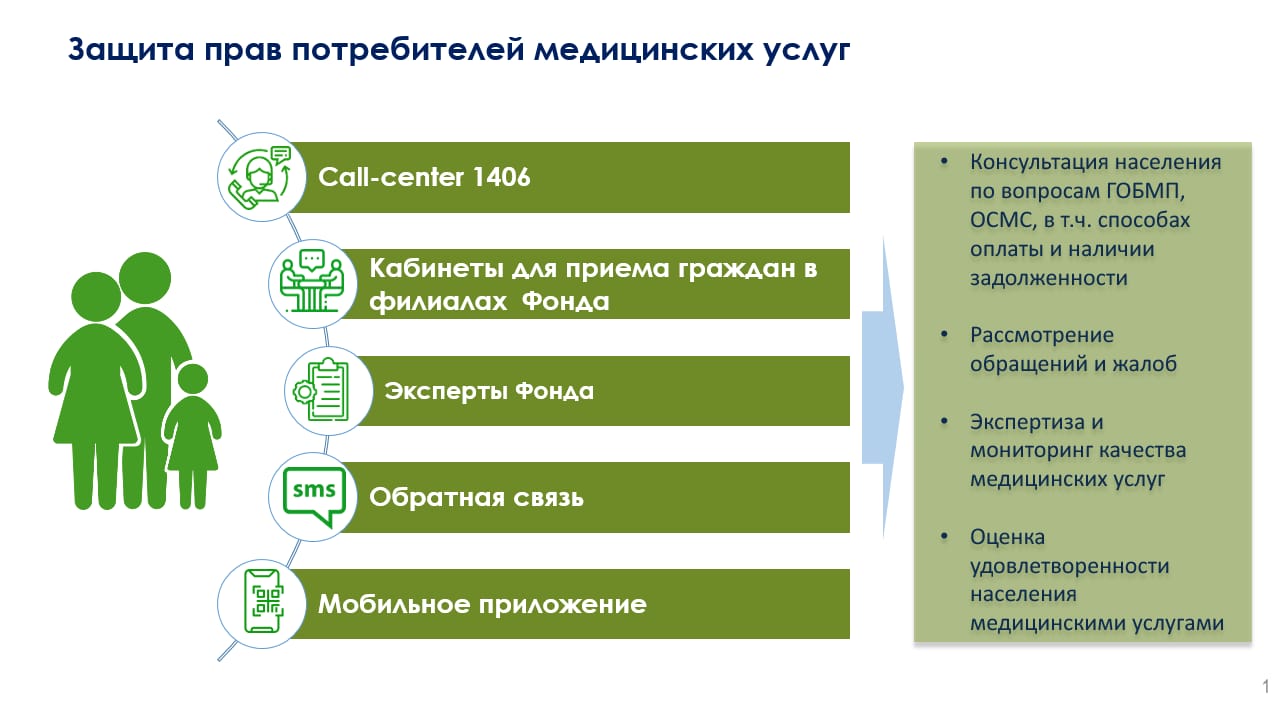 